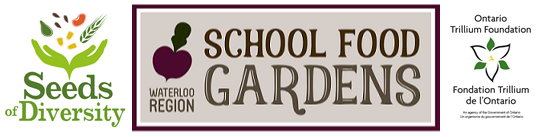 School Garden Grant ApplicationWaterloo Region School Food Garden (WRSFG) ProjectThe Waterloo Region School Food Garden Project (WRSFG) through Seeds of Diversity Canada, and funded by the Ontario Trillium Foundation is offering a grant to schools intending to start food gardens and garden learning programs at their school. This grant will provide a new garden for a school. Who is eligible to apply? Any school in Waterloo Region that does not have an existing food garden (ie. new garden start-ups only). Priority will be given to sites that can demonstrate they have:school administration and staff engagement (minimum 3 teachers)access to green space and a water source, as well as locates for utility linesa strategy for student engagement (garden-based curriculum)plans for summer care and sustainabilitybudget detailing the distribution of grant funds Consideration will also be given for social factors impacting a healthy school environment. Interested schools can submit the attached application, with their proposed budget and any photos of the proposed area to Allison Eady. If you have any questions, contact Allison at the WRSFG project email wrschoolfoodgardens@gmail.com. Our intention is to organize and support the build. Selected garden sites will receive the following:Your garden vision built from the ground upGarden planning support, installation and supply arrangementsSchool garden promotion, support and resources through Seeds of Diversity Canada - www.seeds.ca and the Community Garden Council of Waterloo Region - www.community-gardens.caGarden-based learning resources, curriculum, support and resources Selected garden sites will be responsible for the following:Completion of an optional, anonymous survey (2 times) with a sample group of student gardeners to be administered by the grant coordinator for OTF purposes and data collectionSchool and youth engagement in the gardenClassroom activities promoting healthy eating, sustainability, and food securityBecoming a member of the Waterloo Region School Food Garden project Recording a “Success Story” for our website, and sharing any garden-based curriculum ideas/photos/art/content to be shared on the website and public event displays- www.wrschoolfoodgardens.caDEADLINE for school garden grant applications: March 18th, 2020.Garden Application FormName and address of school: Click here to enter text. Name and role of contact person: Click here to enter text.Contact information (Phone): Click here to enter text. (Email): Click here to enter text.Municipality associated with this funding request (school location): Click here to enter text.Describe the school administration and staff engagement details. Please list key garden champions (at least 3) and their roles and contact information (e.g. teachers, parents, principals, administrators, custodians):Click here to enter text.
Please describe the location and the physical elements of the proposed garden site such as land use history, access to water, amount of sunlight, visibility, physical accessibility, proximity to neighbours, and proximity to municipal parkland:Click here to enter text.
Describe how you will engage the students and parents in planning, installing and using the garden:Click here to enter text.Describe how you will facilitate teacher, class, and student group engagement with the garden on an on-going basis: Click here to enter text.Describe your plan for summer maintenance and long-term sustainability. Do you have existing relationships/partnerships with community groups who could assist with garden maintenance, or do you plan to have a summer garden club? Click here to enter text.
Describe any social factors impacting the school environment that your school garden might address (newcomer engagement, inclusivity and safe space, income barriers, special education needs, etc.):Click here to enter text.If applicable, please include any additional information about your proposed garden.Click here to enter text.Please use the space below to record your material and budget plan. Please keep your total budget within $1500.00.  Garden Budget Breakdown* If unsure of tool and material costs and/or sourcing, assistance can be provided upon school visit and consultation, contact Allison at the WRSFG project email wrschoolfoodgardens@gmail.com. * Home Hardware is a suggested source, as discounts are available through Jill Byers Item/Tool/Material(ex. shovels, lumber)Source (ex. Home Hardware)Anticipated Cost ($)(price per unit x quantity)MAX AMOUNT $1500: